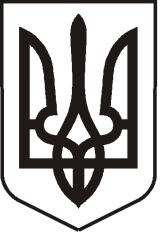 У К Р А Ї Н АЛ У Г А Н С Ь К А    О Б Л А С Т ЬП О П А С Н Я Н С Ь К А    М І С Ь К А    Р А Д А Ш О С Т О Г О   С К Л И К А Н Н ЯРОЗПОРЯДЖЕННЯміського  голови     « 03 » квітня 2019 р.	                    м. Попасна                                   № 02-02/69                   Про придбання  телевізору з нагоди ювілею Попаснянської ЗОШ № 21         У зв’язку з відзначанням 130-го ювілею Попаснянської ЗОШ № 21, згідно з Міською цільовою Програмою відзначення державних, міських, професійних свят, ювілейних дат, заохочення за заслуги перед територіальною громадою м. Попасна на 2019 рік та рішенням сесії Попаснянської міської ради  від 21.12.2018  № 101/3  «Про місцевий бюджет міста на 2019 рік», керуючись п.20 ч.4 ст.42 Закону України «Про місцеве самоврядування в Україні»:1.  Придбати телевізор для вручення під час святкування 130 - річного ювілею Попаснянської ЗОШ № 21. 2.   Витрати  на оплату телевізора здійснити за рахунок коштів виконкому міської ради на Міську цільову Програму відзначення державних, міських, професійних свят, ювілейних дат, заохочення за заслуги перед територіальною громадою м. Попасна на 2019 рік. Кошторис витрат  затвердити (додається). 3.  Контроль за виконанням даного розпорядження покласти на  начальника організаційного відділу виконкому міської ради  Висоцьку Н.О. та начальника фінансово-господарського відділу виконкому міської ради Омельченко Я.С.        Міський голова                                                                               Ю.І. ОнищенкоЛошатецький, 2 05 65Додаток  до розпорядження міського голови від  03.04.2019 № 02-02/69К О Ш ТО Р И Свитрат на  оплату придбання 1. Телевізор - 1 шт.*5999,00 грн.= 5999,00 грн.;        ВСЬОГО:     5999,00  (п'ять тисяч дев’ятсот дев’яносто дев’ять грн. 00 коп.) грн.   Керуючий справами                                                                          Л.А. КулікНачальник фінансово-господарського відділу  -                                                                     головний бухгалтер                                                                          Я. С. Омельченко